 A “NO” response to any of these questions indicates the presence of a fire code safety hazard. Once all hazards identified as having a “NO” response are corrected, please sign, date, and return this form. Thank you for your cooperation. Completion of this form does not eliminate all fire inspections conducted by the Redlands Fire Department. I certify that by signing my name below, I have conducted the BOSS Survey of the business listed on this form, and that I have answered the above questions truthfully and to the best of my knowledge.  I understand that my participation in the BOSS Survey is voluntary, and that if I do not feel comfortable doing the inspection myself, I may call the Redlands Fire Department to conduct the inspection for a $135.00 fee.  During this survey, I found all items in compliance with the above checklist and any deficiencies noted during my inspection have been corrected as of this date.  By signing this form, I hereby represent to the Redlands Fire Department that I have provided information for the completion of this business survey without intentionally or negligently making false statements or misrepresentations of any kind during the course of the survey. Further, I agree to be responsible for any damages or claims made against the Redlands Fire Department that arose from or were caused by my providing false or inaccurate information or making misrepresentations during the course of this survey.PLEASE NOTE: Only a duly authorized owner, officer, manager, or representative of the company may sign this form.Business Name:___________________________________________________Name of Owner/ Manager: __________________________________________Address:_________________________________________________________Phone Number:____________________________________________________Date inspection completed: _________________________________________MAIL TO: 		REDLANDS FIRE DEPARTMENT	   		P.O. BOX 3005REDLANDS, CA 92373QUESTIONS?	(909) 798-7605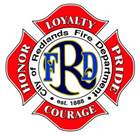 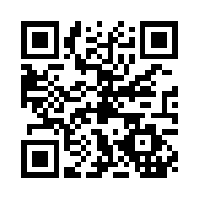 